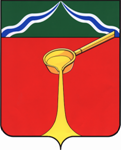 Калужская областьАдминистрация муниципального района«Город Людиново и Людиновский район»П О С Т А Н О В Л Е Н И Еот  20.02.2024	                                                                                                                 №  184Об организации конкурса на лучшее организационное и материально-техническое обеспечение проведения выборов Президента Российской Федерации 17 марта 2024 года на территории Людиновского районаВ целях поощрения деятельности по организационному и материально-техническому обеспечению проведения выборов Президента Российской Федерации 17 марта 2024 года на территории Людиновского района, администрация муниципального района «Город Людиново и Людиновский район»постановляет:1. Провести на территории Людиновского района конкурс на лучшее организационное и материально-техническое обеспечение проведения выборов Президента Российской Федерации 17 марта 2024 годана территории Людиновского района.2. Утвердить Положение опорядкепроведениярайонногоконкурсаналучшееорганизационноеиматериально-техническоеобеспечениевыборов Президента Российской Федерации 17 марта 2024 годана территории Людиновского района(приложение № 1).3. Утвердить состав организационногокомитетапопроведениюрайонногоконкурсаналучшееорганизационноеиматериально-техническоеобеспечениепроведениянатерритории Людиновскогорайонавыборов Президента Российской Федерации 17 марта 2024 года(приложение № 2).4. Контроль за исполнением настоящего постановления оставляю за собой.5. Настоящее постановление вступает в силу после его официального опубликования.Глава администрации
муниципального района 						              	С.В. ПереваловПриложение № 1к постановлению
администрации муниципального района                                                                                                      от   20.02.2024  № 184ПОЛОЖЕНИЕопорядкепроведениярайонногоконкурсаналучшееорганизационноеиматериально-техническоеобеспечение проведения выборов Президента Российской Федерации 17 марта 2024 годана территории Людиновского районаI. Общие положения1.1. Настоящее Положение устанавливает порядок проведения на территории Людиновского района районного конкурса на лучшее организационное и материально-техническое обеспечение проведениявыборов  Президента Российской Федерации 17 марта 2024 годана территории Людиновского района.1.2. Проведение конкурса осуществляет организационный комитет (далее – Оргкомитет).II. Участники конкурса2.1. Участниками конкурса являются:2.1.1. Главы администраций сельских поселений Людиновского района.2.1.2. Председатели и члены участковых избирательных комиссий, расположенных на территории Людиновского района.III. Размер вознаграждения победителей конкурса3.1. Выплаты победителям конкурса в виде вознаграждения для глав администраций сельских поселений Людиновского района в следующих размерах:- за 1 место - в размере 15000 рублей;- за 2 место - в размере 10000 рублей;- за 3 место - в размере 7000 рублей.3.2. Выплата победителю конкурса в виде вознаграждения для председателя участковой избирательной комиссии  составляет:- за наилучший результат по итогам голосования – 15000 рублей (для участковых комиссий с численностью избирателей от 2000 чел.);- за наилучший результат по итогам голосования – 10 000 рублей (для участковых комиссий с численностью избирателей от 1000 до 2000 чел.);- за наилучший результат по итогам голосования – 7 000 рублей (для участковых комиссий с численностью избирателей от 500 до 1000 чел.);- за наилучший результат по итогам голосования – 5000 рублей (для участковых комиссий с численностью избирателей до 500 чел.).3.3. Выплата победителю конкурса в виде вознаграждения для членов участковой избирательной комиссии составляет:- за наилучший результат по итогам голосования – по 10 000 рублей (для участковых комиссий с численностью избирателей от 2000 чел.);- за наилучший результат по итогам голосования – по 7 000 рублей (для участковых комиссий с численностью избирателей от 1000 до 2000 чел.);- за наилучший результат по итогам голосования – по 5 000 рублей (для участковых комиссий с численностью избирателей до 1000 чел.);- за наилучший результат по итогам голосования – по 3 000 рублей (для участковых комиссий с численностью избирателей до 500 чел.).IV. Критерии для определения победителей конкурса4.1. Критериями для определения победителей конкурса по категориям участников конкурса являются:4.1.2. Количество избирателей, принявших участие в голосовании для глав администраций сельских поселений:за 1 место - не менее 90 % избирателей;за 2 место - не менее 85 % избирателей;за 3 место - не менее 80 % избирателей.4.1.3. Количество избирателей, принявших участие в голосовании, для  председателей участковых избирательных комиссий и членов участковых избирательных комиссий Людиновского района с численностью избирателей до 500 чел.:- для сельских участковых комиссий не менее 90%;- для участковых комиссий городского поселения не менее 75%.4.1.4. Количество избирателей, принявших участие в голосовании для председателей участковых избирательных комиссий и членов участковых избирательных комиссий Людиновского района с численностью избирателей от 500 до 1000 чел.:- не менее 80%.4.1.5. Количество избирателей, принявших участие в голосовании для председателей участковых избирательных комиссий и членов участковых избирательных комиссий Людиновского района с численностью избирателей от 1000 чел. до 2000 чел.:- не менее 75%.4.1.6. Количество избирателей, принявших участие в голосовании для председателей участковых избирательных комиссий и членов участковых избирательных комиссий Людиновского района с численностью избирателей свыше 2000 чел.:- не менее 72%.4.2. Общими критериями для определения победителей конкурса для всех участников конкурса являются:4.2.1. Наличие информационных материалов для населения о дне, времени и местах голосования.4.2.2. Отсутствие нарушений избирательных прав граждан, установленных в порядке, определенном действующим законодательством.V. Порядок подведения итогов конкурса5.1. Участники конкурса в срок до 27марта2024 года представляют в Оргкомитет:а) письменную заявку на участие в конкурсе в произвольной форме;б) видео отчет о подготовки и проведении выборов Президента Российской Федерации на электронных носителях;письменную справку об отсутствии нарушений избирательных прав граждан установленных в порядке, определенном законодательством;письменную справку, содержащую информацию о количестве избирателей, принявших участие в голосовании на выборах.Оргкомитетом в приеме заявки может быть отказано, если соответствув) письменную справку об отсутствии нарушений избирательных прав граждан, установленных в порядке, определенном законодательством;г) письменную справку, содержащую информацию о количестве избирателей, принявших участие в голосовании на выборах.5.2. Оргкомитетом в приеме заявки может быть отказано, если соответствующая заявка представлена не в установленные сроки и (или) если документы представлены не в полном объеме и (или) содержат недостоверную информацию.5.3. Заседание Оргкомитета правомочно, если в его работе принимает участие более двух третей от общего числа членов Оргкомитета.Решения принимаются простым большинством голосов членов оргкомитета, присутствующих на заседании, и оформляются протоколом, который подписывается членами оргкомитета. В случае равенства голосов голос председателя оргкомитета является решающим.5.4. Оргкомитет в двухнедельный срок со дня окончания подачи заявок на участие в конкурсе:- осуществляет оценку участников конкурса, которую отражает в протоколе;- направляет протокол оценки участников главе администрации муниципального района «Город Людиново и Людиновский район» для принятия им решения о победителях конкурса;- организует торжественное награждение победителей конкурса.5.5. Решение о победителях конкурса принимается распоряжением администрации муниципального района «Город Людиново и Людиновский район» на основании протокола заседания Оргкомитета.Приложение № 2к постановлению
администрации муниципального района                                                                                                                  от 20.02.2024 № 184СОСТАВорганизационногокомитетапопроведениюрайонногоконкурсаналучшееорганизационноеиматериально-техническоеобеспечениепроведениянатерритории Людиновскогорайонавыборов Президента Российской Федерации 17 марта 2024годаПеревалов Стефан Владимирович-глава администрации муниципального района «Город Людиново и Людиновский район», председатель оргкомитетаглава администрации муниципального района «Город Людиново и Людиновский район», председатель оргкомитетаглава администрации муниципального района «Город Людиново и Людиновский район», председатель оргкомитетаИскова Ирина Борисовна-и.о. заместителя главы администрации муниципального района «Город Людиново и Людиновский район», заместитель председателя оргкомитетаи.о. заместителя главы администрации муниципального района «Город Людиново и Людиновский район», заместитель председателя оргкомитетаи.о. заместителя главы администрации муниципального района «Город Людиново и Людиновский район», заместитель председателя оргкомитетаКатунцева Людмила Анатольевна-заведующий юридическим отделом, секретарь оргкомитетазаведующий юридическим отделом, секретарь оргкомитетазаведующий юридическим отделом, секретарь оргкомитетачлены Оргкомитета:члены Оргкомитета:члены Оргкомитета:Макарова Инга Владимировна -заведующий отделом культуры администрации муниципального района «Город Людиново и Людиновский район»заведующий отделом культуры администрации муниципального района «Город Людиново и Людиновский район»Денисова Марина Анатольевна-заведующий отделом образования администрации муниципального района «Город Людиново и Людиновский район»заведующий отделом образования администрации муниципального района «Город Людиново и Людиновский район»Вострова Елена Константиновна -начальник отдела организационно-контрольной и кадровой работы администрации муниципального района «Город Людиново и Людиновский район»начальник отдела организационно-контрольной и кадровой работы администрации муниципального района «Город Людиново и Людиновский район»Пронин Иван Фёдорович-главный редактор МАУ "Редакция газеты "Людиновский рабочий".главный редактор МАУ "Редакция газеты "Людиновский рабочий".